ข้อแนะนำการจัดทำต้นฉบับบทความเพื่อตีพิมพ์ในวารสารอักษราพิบูลคณะมนุษยศาสตร์และสังคมศาสตร์ มหาวิทยาลัยราชภัฏพิบูลสงคราม---------------------------------------------------------------------------------------------------------------------------------1. วัตถุประสงค์การจัดพิมพ์วารสารอักษราพิบูล คณะมนุษยศาสตร์และสังคมศาสตร์ มหาวิทยาลัยราชภัฏพิบูลสงคราม มีวัตถุประสงค์ที่จะให้ทั้งคณาจารย์ นักศึกษา และผู้สนใจทางด้านมนุษยศาสตร์และสังคมศาสตร์ ทั้งในสถาบันและนอกสถาบันได้มีเวทีแลกเปลี่ยนความรู้ทางวิชาการเกี่ยวกับศาสตร์ดังกล่าว โดยวารสารอักษราพิบูลอยู่ภายใต้กำกับของคณะมนุษยศาสตร์ และสังคมศาสตร์เพื่อเป็นแหล่งข้อมูลสำคัญในการค้นคว้าหาความรู้ อีกทั้งเพื่อให้เกิดการศึกษาทางมนุษยศาสตร์            และสังคมศาสตร์ ซึ่งนับวันยิ่งจะลดน้อยถอยลง2. กำหนดการตีพิมพ์เผยแพร่	กำหหนดการตีพิมพ์ปีละ 2 ฉบับ (ราย 6 เดือน) ฉบับที่ 1 ประจำเดือนมกราคม - มิถุนายน และฉบับที่ 2 ประจำเดือน กรกฎาคม - ธันวาคม 3. ข้อกำหนดทั่วไปของบทความบทความวิชาการ ประเด็นที่น่าสนใจศึกษาทางด้านภาษาตะวันออก (ภาษาไทย ภาษาจีน ภาษาญี่ปุ่น ภาษาเกาหลี ฯลฯ) ภาษาตะวันตก (ภาษาอังกฤษ ภาษาฝรั่งเศส ฯลฯ) วรรณคดีไทย คติชน ดนตรี และบรรณารักษศาสตร์ บทความวิจัย บทความวิทยานิพนธ์หรือบทวิจารณ์หนังสือในสาขามนุษยศาสตร์ พร้อมทั้งบทคัดย่อภาษาไทย อีกทั้งผู้เขียนต้องกำหนดคำสำคัญ (คำที่ช่วยค้นหาบทความได้อย่างสะดวก) อย่างน้อย 3-5 คำต้นฉบับมีความยาวไม่เกิน 15 หน้า กระดาษ B5บทความต้องเป็นภาษาไทยหรือภาษาอังกฤษเท่านั้น ยกเว้นกรณีที่ต้องการยกตัวอย่างเป็นภาษาอื่น              ให้ดูขนาดตัวอักษรในรูปแบบตัวอักษรบทความจะได้รับการประเมินจากผู้ทรงคุณวุฒิด้านที่เกี่ยวข้องอย่างน้อย 2 คน (double-blind              peer review)4. การส่งต้นฉบับและกำหนดวันส่งส่งแบบฟอร์มเสนอบทความเพื่อลงตีพิมพ์ในวารสาร ผู้ส่งบทความต้องส่งบทความในรูปแบบของไฟล์ Microsoft word (*.doc หรือ *.docx) และ PDF file (*.pdf) โดยปรับรูปแบบบทความให้ตรงกับรูปแบบของวารสารอักษราพิบูลส่งไฟล์บทความ และแบบฟอร์มขอส่งบทความเพื่อพิจารณาตีพิมพ์ในวารสารทางอีเมล huso@psru.ac.th สอบถามข้อมูลเพิ่มเติมได้ที่ กองบรรณาธิการ : อาจารย์ภัครพล  แสงเงิน  โทรศัพท์ 087-1943678 อาจารย์ ดร.สุธัญญา ปานทอง โทรศัพท์ 087-9393913 และเจ้าหน้าที่ประสานงาน : นางสาวสุนิสา เพ็ชรพูล โทรศัพท์ 086-9046203ผู้ได้รับการตอบรับตีพิมพ์บทความจะได้รับวารสารอักษราพิบูลจำนวน 1 ฉบับ ทั้งนี้การส่งบทความ             จะไม่มีการเก็บค่าใช้จ่ายใดๆ ทั้งสิ้นกำหนดส่งบทความฉบับที่ 1 ภายในเดือนกุมภาพันธ์ และฉบับที่ 2 ภายในเดือนสิงหาคม โดยเปิดรับบทความตลอดปี5. การพิจารณาบทความบทความต้องมีความเกี่ยวข้องและมีคุณค่าต่อการศึกษาด้านมนุษยศาสตร์ฯ มีระบบการอ้างอิงที่ถูกต้องตามรูปแบบที่กำหนด บทความที่ส่งมาตีพิมพ์นั้นจะได้รับการประเมินจากผู้ทรงคุณวุฒิ 2 ท่าน หากบทความของท่านได้รับการพิจารณา ทางกองบรรณาธิการจะแจ้งผลให้ทราบ โดยผู้เขียนบทความจะต้องแก้บทความส่งตามที่ผู้ทรงคุณวุฒิให้ข้อคิดเห็นและส่งคืนภายในเวลาที่กำหนดกองบรรณาธิการขอสงวนสิทธิ์ในการส่งคืนต้นฉบับบทความ กรณีผู้ส่งบทความขอยกเลิกการส่งพิจารณาตีพิมพ์บทความ และเมื่อบทความเข้าสู่กระบวนการประเมินจากผู้ทรงคุณวุฒิเรียบร้อยแล้ว ผู้เขียนบทความจะต้องรับผิดชอบค่าเสียหายที่เกิดขึ้นทั้งหมด6. คำแนะนำในการเขียนและจัดเตรียมต้นฉบับบทความความยาวของบทความไม่เกิน 15 หน้ากระดาษ ขนาด B5 (JIS) พิมพ์หน้าเดียว (นับรวมรูปภาพตาราง และเอกสารอ้างอิง) พื้นที่ของกระดาษที่ใช้พิมพ์ ให้เว้นขอบบน 2.54 เซนติเมตร ขอบล่าง 1 เซนติเมตรขอบซ้าย 2 เซนติเมตร และขอบขวา 2 เซนติเมตรรูปแบบตัวอักษรภาษาไทยและภาษาอังกฤษ ให้จัดพิมพ์ด้วยแบบรูปแบบตัวอักษร TH SarabunPSK                 ขนาดตัวอักษร 16 pt. เท่านั้น ในกรณีมีตัวอักษรภาษาต่างประเทศอื่นๆ แทรกอยู่ในเนื้อความให้ใช้รูปแบบตัวอักษร ดังนี้ภาษาจีน 	รูปแบบตัวอักษร  Simsun 		ขนาดตัวอักษร 12 pt.ภาษาญี่ปุ่น 	รูปแบบตัวอักษร  MS Mincho 		ขนาดตัวอักษร 10-12 pt.ภาษาเกาหลี 	รูปแบบตัวอักษร  Gulim 			ขนาดตัวอักษร 12 pt.ภาษาฝรั่งเศส	รูปแบบตัวอักษร  Times New Roman 	ขนาดตัวอักษร 12 pt.ชื่อเรื่องบทความภาษาไทยและภาษาอังกฤษ ขนาดตัวอักษร 18 pt. (ตัวหนา) จัดกึ่งกลางหน้ากระดาษชื่อผู้เขียนบทความภาษาไทยและภาษาอังกฤษ ขนาดตัวอักษร 14 pt. (ตัวหนา) จัดชิดขวาชื่อสังกัดหน่วยงานหรือมหาวิทยาลัยภาษาไทยและภาษาอังกฤษ และ Corresponding Author,                  E-mail: ขนาดตัวอักษร 12 pt. (ตัวอักษรปกติ) จัดชิดซ้ายหัวข้อ ได้แก่ บทคัดย่อ Abstract บทนำ วัตถุประสงค์กรอบแนวคิดในการวิจัย วิธีดำเนินการวิจัยผลการวิจัย สรุปและอภิปรายผล ข้อเสนอแนะ เอกสารอ้างอิง ขนาดตัวอักษร 16 pt. (ตัวหนา) จัดชิดซ้าย ไม่ใส่เลขลำดับที่ เนื้อหา ขนาดตัวอักษร 16 pt. ให้จัดเนื้อหากระจายแบบไทยตัวเลขที่ใช้ให้ใช้เลขอารบิกการใช้เครื่องหมายจุลภาค ( , ) ทวิภาค ( : ) และอัฒภาค ( ; ) ให้พิมพ์ต่อเนื่องกับอักษรตัวหน้า              และเว้น 1 วรรคตัวอักษรก่อนข้อความต่อไป เช่น	กรุงเทพฯ: สำนักพิมพ์แห่งจุฬาลงกรณ์มหาวิทยาลัย.              	(เธียรศรี วิวิธสิริ, 2527: 32-38; นวลละออ สุภาผล, 2527)ชื่อภาพ ขนาดตัวอักษร 14 pt. (ตัวหนา) ให้ระบุไว้ใต้ภาพ จัดกึ่งกลางหน้ากระดาษใต้ภาพ เช่น	ภาพ 1 กรอบแนวคิดในการวิจัยรายการของเอกสารอ้างอิงภาษาไทยที่แปลเป็นภาษาอังกฤษ ต้องเติมคำว่า “(in Thai)” ต่อท้ายทุกรายการ ของเอกสารอ้างอิงภาษาไทยที่แปลเป็นภาษาอังกฤษ7. ส่วนประกอบของบทความชื่อเรื่องบทความ (ภาษาไทยและภาษาอังกฤษ)ชื่อผู้เขียนและหน่วยงานที่สังกัด (ภาษาไทยและภาษาอังกฤษ)บทคัดย่อ (Abstract) ความยาวไม่เกิน 250 คำและคำสำคัญ (Keyword) 3-5 คำ (ภาษาไทยและภาษาอังกฤษ)เนื้อหาบทความวิจัย/บทความวิทยานิพนธ์ ควรเป็นการนำเสนอผลการศึกษาค้นคว้า ข้อค้นพบ องค์ความรู้ ที่ได้จากการวิจัยซึ่งผู้วิจัยได้ดำเนินการมาอย่างเป็นระบบตามขั้นตอน โดยควรมีองค์ประกอบดังต่อไปนี้ (สามารถมีหัวข้อหรือองค์ประกอบที่แตกต่างได้)บทนำ (Introduction) ที่ครอบคลุมความสำคัญและที่มาของปัญหาวิจัยวัตถุประสงค์ (Research Objective)กรอบแนวคิดในการวิจัย (Conceptual Framework)วิธีดำเนินการวิจัย (Research Methodology) ที่นำเสนอรายละเอียดเกี่ยวกับแบบแผนการวิจัย ประชากร/กลุ่มตัวอย่าง ผู้เข้าร่วมวิจัย เครื่องมือวิจัย การเก็บข้อมูลและการวิเคราะห์ข้อมูลผลการวิจัย (Results)สรุปและอภิปรายผล (Discussion and Conclusions)ข้อเสนอแนะ (Suggestion)บทความวิชาการ/บทความทั่วไป ควรมีการกำหนดประเด็นที่ต้องการอธิบายหรือวิเคราะห์            อย่างชัดเจน โดยมีการวิเคราะห์ประเด็นที่ต้องการนำเสนอตามหลักวิชาการโดยมีการสำรวจวรรณกรรมเพื่อสนับสนุนจนสามารถสรุปผลการวิเคราะห์ประเด็นนั้นได้ อาจเป็นการนำความรู้ จากแหล่งต่างๆ มาประมวลร้อยเรียงเพื่อวิเคราะห์อย่างเป็นระบบ โดยที่ผู้ส่งบทความแสดงทัศนะทางวิชาการของตนไว้อย่างชัดเจน มีลำดับเนื้อหาและบทสรุปที่เหมาะสมเพื่อให้ผู้อ่านสามารถเข้าใจได้ชัดเจนบทนำ (Introduction) หลักการและเหตุผล (rationale) หรือความเป็นมาหรือภูมิหลัง(Background) หรือความสำคัญของเรื่องที่เขียน (justification) วัตถุประสงค์เป็นการเขียนว่าในการเขียนบทความในครั้งนี้ต้องการให้ผู้อ่านได้ทราบเรื่องอะไรบ้าง คำจำกัดความหรือนิยามต่างๆ ที่ผู้เขียนเห็นว่าควรระบุไว้เพื่อเป็นประโยชน์ต่อผู้อ่านเนื้อเรื่อง (Body) การจัดลำดับเนื้อหาสาระ การเรียบเรียงเนื้อหา การวิเคราะห์วิพากษ์วิจารณ์การใช้ภาษา วิธีการนำเสนอส่วนสรุป (Conclusions) บทความทางวิชาการที่ดีควรมีการสรุปประเด็นสำคัญๆ ของบทความนั้นๆ ซึ่งอาจทำในลักษณะที่เป็นการย่อคือการเลือกเก็บประเด็นสำคัญๆ ของบทความนั้นๆ มาเขียนรวมกันไว้อย่างสั้นๆ ท้ายบท8. การอ้างอิงและการเขียนรายการบรรณานุกรม เอกสารที่นำมาอ้างอิงควรได้มาจากแหล่งที่มีการตีพิมพ์ชัดเจน อาจเป็นวารสาร หนังสือ หรืออินเตอร์เน็ตก็ได้ ทั้งนี้ ผู้นิพนธ์เป็นผู้รับผิดชอบต่อความถูกต้องของเอกสารอ้างอิงทั้งหมด ในการเขียนเอกสารอ้างอิงใช้รูปแบบ               การเขียนอ้างอิงตามรูปแบบของ The American Psychological Association (APA, 6th Edition) โดยเนื้อหาเอกสารอ้างอิงแบ่งเป็น 2 ส่วน ดังนี้1. 	การอ้างอิงในเนื้อหา การอ้างอิงแบบแทรกในเนื้อหาตามหลักเกณฑ์ของ APA  สามารถแบ่งได้ 3 วิธีคือ1.1	อ้างอิงก่อนข้อความ  เป็นการบอกแหล่งที่มาไว้หน้าข้อความที่อ้างอิง เพื่อให้ความสำคัญกับ	เจ้าของผลงานของแหล่งที่มา  โดยให้ลงรายการด้วยชื่อผู้แต่ง ตามด้วยปีพิมพ์ และ/หรือเลขหน้าใน    	เครื่องหมายวงเล็บ  ตัวอย่าง	ลดาพร บุญฤทธิ์ (2539, น. 49) ได้ศึกษาถึง......................................................	ลดาพร บุญฤทธิ์ (2539) ได้ศึกษาถึง.................................................................	Kanokon Boonsarngsuk (2002, p. 14) studied........................................1.2 	การอ้างอิงท้ายข้อความ  เป็นการระบุแหล่งที่มาไว้ท้ายข้อความที่อ้างอิงโดยระบุชื่อผู้แต่ง ปีพิมพ์	และ/หรือเลขหน้าไว้ในเครื่องหมายวงเล็บ  ตัวอย่าง	(สุนีย์ มัลลิกะมาลย์, 2549, น. 200-205)	(สุนีย์ มัลลิกะมาลย์, 2549)	(McCartney & Phillips, 2006, p. 498-499)	(Murphy, 1999, p. 85)1.3 	การอ้างอิงระหว่างเนื้อหา  เป็นการบอกแหล่งที่มาของข้อความที่อ้างอิงแทรกระหว่างเนื้อหาที่	ต่อเนื่องกัน โดยการระบุชื่อผู้แต่ง ปีพิมพ์ และเลขหน้า ในเครื่องหมายวงเล็บ  ตัวอย่าง1.4 	การอ้างเอกสารมากกว่าหนึ่งเรื่องที่ผู้แต่งต่างกัน เรียงลำดับตามอักษรชื่อผู้แต่งคั่นด้วยเครื่องหมาย	อัฒภาค ( ; ) กรณีที่งานทั้งภาษาไทยและภาษาต่างประเทศถูกอ้างพร้อมกัน ให้เริ่มที่งานเขียน	ภาษาไทยก่อน	Several studies (Miller, 1999; Shafranske & Mahoney, 1998)	(พรทิพย์ พิมลสินธุ์, 2542; อำนวย วีรวรรณ, 2540)	(อนุชาติ บุนนาค, 2549, น. 62-63; Campbell, 2006)1.5 	การอ้างอิงที่มีผู้แต่งคนเดียวกัน ชื่อเรื่องต่างกัน แต่ปีที่พิมพ์ต่างกัน ให้ลงรายการด้วยชื่อผู้แต่งเพียง	ครั้งเดียว ตามด้วยปีพิมพ์ตามลำดับโดยมีเครื่องหมายจุลภาค (,) คั่น ตัวอย่าง	(นิธิ เอียวศรีวงศ์, 2545, น. 17, 2547, น. 201 - 202, 2550, น. 19 - 21)	แต่ถ้า หนังสือมีแต่งคนเดียวกัน ชื่อเรื่องต่างกัน และพิมพ์ปีเดียวกัน ให้ลงรายการด้วยชื่อผู้แต่ง 	ตามด้วยปีที่พิมพ์ โดยให้ระบุอักษร  ก  ข  ค  ง ... ตามหลังปีพิมพ์เนื้อหาภาษาไทย และอักษร a  	b  c  d …ตามหลังปีพิมพ์เนื้อหาภาษาอังกฤษ ตัวอย่าง	(สนทยา  สาลี, 2560ก, น. 27 - 30, 2560, น. 100 - 101)	(Blomberg, 1977a, p. 1-3, 1977b, p. 117)1.6 	ในการอ้างเอกสารแทรกในเนื้อหาโดยที่ไม่ใช่เอกสารต้นฉบับ ให้ระบุชื่อเอกสารต้นฉบับและคำว่า	“อ้างอิงใน” สำหรับภาษาไทย หรือ “as cited in” สำหรับภาษาอังกฤษตามด้วยชื่อผู้แต่งเอกสาร	ทุติยภูมิและปีพิมพ์ สำหรับการลงรายการอ้างอิงท้ายเล่ม ลงชื่อผู้แต่งเอกสารทุติยภูมิเท่านั้น 	ตัวอย่าง	Allport’s diary (as cited in Nicholson, 2003)	(กาญจนา แก้วเทพ, 2538, น. 126, อ้างถึงใน เกศินี จุฑาวิจิตร, 2540, น. 88)หลักเกณฑ์การลงรายการผู้แต่ง1.7 ผู้แต่งชาวไทย ให้ลงรายการด้วย ชื่อ นามสกุล ส่วนผู้แต่งชาวต่างประเทศ ให้ลงรายการด้วย 	นามสกุล เท่านั้น ทั้งนี้ให้ตัดคำนำหน้าชื่อออก ส่วนผู้แต่งที่มีตำแหน่งทางวิชาการ ยศของตำรวจ 	ทหาร และคำที่ระบุอาชีพ ให้ตัดออก ตัวอย่าง	นายแพทย์ประเวศ วะสี		ลงว่า	ประเวศ	 วะสี	ดร.ศิริ ทิวะพันธ์		ลงว่า	ศิริ  ทิวะพันธ์	พล.อ.เปรม ติณะสูลานนท์  	ลงว่า     เปรม  ติณะสูลานนท์	Richard C. Dorf		ลงว่า 	Dorf1.8 ผู้แต่งที่มีฐานันดรศักดิ์ บรรดาศักดิ์ และสมณศักดิ์ ให้คงไว้ตามปกติ โดยไม่ตัดทิ้งและไม่ย้ายที่ 	ตัวอย่าง	ม.ร.ว. ศึกฤทธิ์ ปราโมช	เจ้าพระยาอนุมานราชธน1.9 ผู้แต่ง 2 คน ให้ลงรายการด้วยชื่อ และนามสกุลของผู้แต่งทั้ง 2 คน  โดยคั่นด้วยคำว่า และ ใน	ภาษาไทย ตัวอย่าง	(พวา  พันธุ์เมฆา และสุพัฒน์  ส่องแสงจันทร์, 2556, น. 217)	พวา  พันธุ์เมฆา และสุพัฒน์  ส่องแสงจันทร์ (2556, น. 217)	สำหรับภาษาอังกฤษให้ใช้คำว่า and หรือใช้เครื่องหมาย & คั่นระหว่างนามสกุลผู้แต่งคนที่ 1 และ	คนที่ 2  ตัวอย่าง	(Kendall & Watson, 2015)	Kendall and Watson (2015)1.10 ผู้แต่ง 3 – 5  คน ให้ลงรายการชื่อผู้แต่งทุกคน  โดยระหว่างผู้แต่งแต่ละคนให้คั่นด้วยเครื่องหมาย	จุลภาค ( , ) ยกเว้นหน้าผู้แต่งคนสุดท้ายให้เชื่อมด้วยคำว่า และ ในภาษาไทย ในภาษาอังกฤษใช้คำ	ว่า  and หรือเครื่องหมาย  &  ตัวอย่าง	(พวา  พันธุ์เมฆา, สุพัฒน์  ส่องแสงจันทร์, วิชญ์  ทับเที่ยง และนงนารถ  ชัยรัตน์, 2548)	(Hoges, Jensen, Olsen & Forgan, 2013)	Hoges, Jensen, Olsen and Forgan (2013)1.11 ผู้แต่ง 6 คน หรือมากกว่าขึ้นไป ให้ลงรายการด้วยชื่อผู้แต่งคนแรกเพียงคนเดียว แล้วตามด้วย	คำว่า และคนอื่น ๆ หรือ และคณะ ในภาษาไทย หรือ et al.  ในภาษาอังกฤษ ตัวอย่าง	(จุมพจน์  วณิชกุล  และคนอื่น ๆ, 2548, น. 2)	(Johnson et al., 2016)	Johnson et al. (2016)	1.12 ผู้แต่งในนามหน่วยงาน องค์กร สมาคมต่าง ๆ ให้ลงรายการด้วยชื่อหน่วยงานนั้นเป็นชื่อ	ผู้แต่งได้ ตัวอย่าง	มหาวิทยาลัยเชียงใหม่ (2560) 	(Tourism Queensland, 2016)	Australian Institute of Health and Welfare (AIHW, 2012)1.13 กรณีไม่ปรากฏชื่อผู้แต่ง  ไม่ปรากฏชื่อบรรณาธิการ ให้ลงชื่อเรื่องแทน โดยเครื่องหมาย	อัญประกาศ “......”  ใช้กับชื่อบทความ ชื่อบท หรือชื่อเว็บเพจที่ไม่ปรากฏชื่อผู้แต่ง ส่วนตัวเอน ใช้	กับชื่อวารสาร ชื่อหนังสือ ชื่อแผ่นพับ ที่ไม่ปรากฏชื่อผู้แต่ง ตัวอย่าง	("Social media", 2013)	"Social media" (2013)	(Social media security, 2014)	Social Media Security (2014)1.14 กรณีไม่ปรากฏปีที่พิมพ์ ภาษาไทยให้ใช้คำว่า  ม.ป.ป.  ซึ่งมาจากไม่ปรากฏปีที่พิมพ์ สำหรับ	ภาษาอังกฤษ  ให้ใช้คำว่า  n.d. ซึ่งมาจากคำเต็มว่า  no date  ตัวอย่าง	(บุญยืน  จันทร์สว่าง, ม.ป.ป.)	(Dewey, n.d.)2. การอ้างอิงท้ายบทความ          การลงรายการเอกสารอ้างอิงท้ายบทความจากสื่อประเภทต่าง ๆ มีดังนี้2.1 หนังสือทั่วไปตัวอย่าง	น้อย คันชั่งทอง.  (2560).  การจัดหมู่ระบบทศนิยมดิวอี้ (พิมพ์ครั้งที่ 2 แก้ไขปรับปรุง).                                       กรุงเทพฯ: สำนักพิมพ์แห่งจุฬาลงกรณ์มหาวิทยาลัย.	Orna, F.  (1998).  Information Management in Museums  (2nd ed.).  England:                                      Gower.หลักเกณฑ์ในการลงรายการแต่ละส่วน 	2.1.1 ผู้แต่งชาวไทย ถ้าเป็นบุคคลธรรมดา ให้ลงรายการด้วยชื่อ และชื่อสกุล โดยไม่ต้องใส่คำ		นำหน้าชื่อ ตำแหน่งทางวิชาการ คำนำหน้าที่ระบุอาชีพ ตัวอย่าง				ศาสตราจารย์ ดร.ชุติมา  สัจจานันท์	ลงว่า    ชุติมา  สัจจานันท์				พล.อ. ประยุทธ์  จันทร์โอชา		ลงว่า     ประยุทธ์  จันทร์โอชา	2.1.2 ผู้แต่งชาวต่างประเทศ  ให้ลงรายการด้วยชื่อสกุล คั่นด้วยเครื่องหมายจุลภาค  แล้วตามด้วย		อักษรย่อชื่อต้น และอักษรย่อของชื่อกลาง (ถ้ามี) ตัวอย่าง				Dr. John L. Robert			ลงว่า	Robert, J. L.				Asst. Prof. Noi  Khunchangthong   	ลงว่า    Khunchangthong, N.	2.1.3  ผู้แต่งที่มีราชทินนามหรือบรรดาศักดิ์  เช่น  นาย  ขุน  หลวง  พระยา  เจ้าพระยา    		คุณหญิง  คุณ (คุณหญิงที่ไม่ได้สมรส)  Sir  ให้ใส่ไว้หลังชื่อผู้แต่งโดยมีจุลภาคคั่น  ตัวอย่าง			คุณหญิงจินตนา ยศสุนทร		ลงว่า	จินตนา  ยศสุนทร, คุณหญิง			Sir Issac Newton		ลงว่า	Newton, I., Sir	2.1.4  ผู้แต่งที่มีฐานันดรศักดิ์  เช่น  ม.ล.  ม.ร.ว.  ม.จ.  พระองค์เจ้า เจ้าฟ้า พระมหากษัตริย์ ฯลฯ  		ให้ลงพระนาม หรือชื่อและนามสกุล คั่นด้วยเครื่องหมายจุลภาค  แล้วจึงลงสกุลยศไป		ตามลำดับ  ตัวอย่าง			เทพรัตนราชสุดาฯ สยามบรมราชกุมารี, สมเด็จพระ			คึกฤทธิ์ ปราโมช, ม.ร.ว.	2.1.5 ผู้แต่งที่เป็นพระสังฆราชและเป็นเชื้อพระวงศ์ ให้ลงพระนามจริงก่อนคั่นด้วยจุลภาค แล้ว		ตามด้วยคำแสดงลำดับชั้นเชื้อพระวงศ์  ตัวอย่าง			ปรมานุชิตชิโนรส, สมเด็จพระมหาสมณเจ้ากรมพระ			วชิรญาณวงศ์, สมเด็จพระสังฆราชเจ้า กรมหลวง	2.1.6  ผู้แต่งที่เป็นพระสังฆราชที่มาจากสามัญชน พระสงฆ์ที่มีสมณศักดิ์และพระภิกษุสงฆ์ทั่วไป		ให้ลงพระนาม  หรือนามที่ปรากฏในหน้าปกใน  หากมีนามเดิมให้ใส่ไว้ในวงเล็บ  ตัวอย่าง			สมเด็จพระสังฆราช (วาสน์  วาสโน)			หลวงปู่เทสก์  เทสรังสี	2.1.7 ผู้แต่งที่ใช้นามแฝง  ให้ลงรายการด้วยนามแฝงนั้น  ตัวอย่าง		ส. ศิวรักษ์		กฤษณา  อโศกสิน	2.1.8 ผู้แต่งที่เป็นนิติบุคคล สถาบัน องค์กร หรือส่วนราชการต่าง ๆ ให้ลงรายการตามที่ปรากฏ  		กรณีที่มีทั้งชื่อหน่วยงานใหญ่และหน่วยงานย่อย  ให้ลงเฉพาะชื่อหน่วยงานย่อย ยกเว้นชื่อ		หน่วยงานย่อยเป็นชื่อทั่วไปที่ใช้ซ้ำกันในหลาย ๆ หน่วยงาน ให้ใส่ชื่อหน่วยงานใหญ่ที่อยู่		เหนือขึ้นไปกำกับด้วย ทั้งนี้เพื่อให้ทราบว่าเป็นหน่วยงานย่อยของหน่วยงานใด  ตัวอย่าง			ธนาคารแห่งประเทศไทย			The United Nation.			กรมวิชาการเกษตร			มหาวิทยาลัยราชภัฏพิบูลสงคราม, คณะมนุษยศาสตร์และสังคมศาสตร์			จุฬาลงกรณ์มหาวิทยาลัย, บัณฑิตวิทยาลัย	2.1.9 หนังสือที่มีผู้แต่งมากกว่า 1 คนแต่ไม่เกิน 6 คน ให้ลงชื่อทุกคน  คั่นด้วยเครื่องหมายจุลภาค 		(,) ระหว่างชื่อผู้แต่งแต่ละคน และใช้คำว่า  และ หรือเครื่องหมาย ampersand (&)  		สำหรับภาษาอังกฤษนำหน้าชื่อผู้แต่งคนสุดท้าย ตัวอย่าง			เกรียงศักดิ์  เจริญวงศ์ศักดิ์ และ ไพรัตน์  สูงกิจบูลย์			ยืน ภู่วรวรรณ, ครรชิต  มาลัยวงศ์, สมชาย  วรัญญูนุไกร, เทิดศักดิ์  ไม้เท้าทอง                                                        และ บุญยืน  จันทร์สว่าง.			Bumpus, W., Morton, L.T., & Ansel, H.	2.1.10 กรณีหนังสือมีผู้แต่งมากกว่า 6 คนขึ้นไป ให้ลงชื่อผู้แต่งเหมือนข้อ 2.1.9 ไปจนถึงคนที่ 6 		จากนั้นให้ระบุคำว่า และอื่น หรือ และคณะ  หรือ et al.  แทนคนที่ 7 เป็นต้นไป  ตัวอย่าง			นวลจันทร์ รัตนากร, ชุติมา  สัจจานันท์, เดชา  นันทพิชัย, สุธีระ  ทองขาว,  	                                  เจนจิรา  แก้วรัตน์, อรรจน์  อิงคะนินันท์ บัณฑิตย์ และคนอื่น ๆ.			Bernstein, T.M., Simpson, S.J., Horper, M.V., Stokes, A.P., Doty, C.T., 				    Ross, D.P. et.al		2.1.11 หนังสือไม่มีผู้แต่ง แต่มีชื่อบรรณาธิการ  ให้ลงรายการด้วยชื่อ และชื่อสุกลของบรรณาธิการ 		คั่นด้วยเครื่องหมายจุลภาค แล้วตามด้วยคำว่า บก. ไว้ในวงเล็บ สำหรับภาษาอังกฤษให้ใช้		คำว่า Ed. หรือ Eds.   ตัวอย่าง			อรรจน์ อิงคนินันท์ บัณฑิตย์ (บก.)			Delaney, R. (Ed.)	2.1.12 หนังสือไม่มีชื่อผู้แต่งและไม่มีผู้รับผิดชอบอื่น ๆ ให้ลงรายการด้วยชื่อเรื่องในตำแหน่งของชื่อ		ผู้แต่ง พิมพ์เป็นตัวเอน แล้วตามด้วยปีที่พิมพ์  ตัวอย่าง			ประวัติเมืองสองแคว.  (2442).  พิษณุโลก: โรงพิมพ์ตระกูลไทย.	2.1.13 ปีที่พิมพ์ ให้ลงปีที่พิมพ์ของหนังสือตามที่ปรากฏด้วยตัวเลขอารบิกไว้ในเครื่องหมายวงเล็บ 		(2562) โดยไม่ต้องใส่คำว่า พ.ศ. หรือ ค.ศ. หากไม่ปรากฏปีพิมพ์  ภาษาไทยใช้คำว่า  		ม.ป.ป.  ส่วนภาษาอังกฤษใช้คำว่า  n.d. ซึ่งย่อมาจากคำเต็มว่า  no date			จารุวรรณ  สินธุโสภณ.  (ม.ป.ป.).			Miller, J.  (n.d.).	2.1.14 ชื่อเรื่อง หรือชื่อหนังสือ ให้ลงชื่อเรื่องของหนังสือตามที่ปรากฏในหน้าปกใน  โดยพิมพ์เป็น		ตัวเอน  ตัวอย่าง			ปราณี  ซื่ออุทิศกุล.  (2548).  การค้นคืนสารสนเทศ.	2.1.16 ครั้งที่พิมพ์ ให้ลงครั้งที่พิมพ์ตั้งแต่ครั้งที่ 2 เป็นต้นไป โดยใส่ไว้ในเครื่องหมายวงเล็บต่อจาก		ชื่อเรื่อง ตัวอย่าง			ชื่อเรื่อง (พิมพ์ครั้งที่ 2).			Title (2nd ed.).	2.1.17 สถานที่พิมพ์ ให้ลงชื่อเมืองซึ่งเป็นที่ตั้งของสำนักพิมพ์ตามที่ปรากฏในหน้าปกใน  ถ้ามีชื่อ		เมืองหลายชื่อ ให้ลงชื่อแรก  ตัวอย่าง			ข้อมูลหน้าปกใน:   London, New York, Singapore   ลงว่า  London:		หากไม่ปรากฏชื่อเมือง  ภาษาไทยให้ใช้คำว่า  ม.ป.ท.  ซึ่งหมายถึง ไม่ปรากฏสถานที่พิมพ์ 		สำหรับภาษาอังกฤษใช้คำว่า  n.p.  ซึ่งหมายถึง no place of publication   โดยใส่ไว้ใน		เครื่องหมายวงเล็บเหลี่ยม [ ]  ตัวอย่าง			กร  ช่างเรียน.  (ม.ป.ป.).  ประวัติวัดจุฬามณี.  [ม.ป.ท.].			Ryby, J.  (1993).  Beyond redlining: Editing software the works.  [n.p.].	2.1.16 สำนักพิมพ์หรือผู้จัดพิมพ์ ให้ลงชื่อสำนักพิมพ์ตามที่ปรากฏในหน้าปกใน  โดยตัด		คำประกอบทั้งหลายออก เช่น สำนักพิมพ์ บริษัท  ห้างหุ้นส่วน...จำกัด  Publisher  		Incorporation  Limited  Ltd.  Co. Inc. เป็นต้น ตัวอย่าง			สำนักพิมพ์ไทยวัฒนาพานิช		      ลงว่า    ไทยวัฒนาพานิช			บริษัทสามัคคีสาร (ดอกหญ้า) จำกัด (มหาชน)   ลงว่า    สามัคคีสาร (ดอกหญ้า)			Prentice-Hall, Inc.			       ลงว่า    Prentice-Hall			McGraw-Hill Book Company		       ลงว่า    McGraw-Hill		กรณีเป็นสำนักพิมพ์ของมหาวิทยาลัย  ให้ระบุคำว่าสำนักพิมพ์ไว้ด้วย เช่น 			สำนักพิมพ์แห่งจุฬาลงกรณ์มหาวิทยาลัย			สำนักพิมพ์มหาวิทยาลัยนเรศวร		กรณีไม่ปรากฏสำนักพิมพ์ หรือโรงพิมพ์ หรือผู้จัดพิมพ์  ภาษาไทยให้ใช้ตัวย่อว่า ม.ป.พ. ย่อ		มาจาก ไม่ปรากฏสำนักพิมพ์  ภาษาอังกฤษใช้คำว่า n.p.  และถ้าไม่ปรากฏทั้งชื่อเมืองที่		พิมพ์ด้วยให้ใส่  n.p.  เพียงครั้งเดียวโดยใส่ไว้ในเครื่องหมายวงเล็บเหลี่ยม  ตัวอย่าง			กร  ช่างเรียน.  (ม.ป.ป.).  ประวัติวัดจุฬามณี.  [ม.ป.ท.: ม.ป.พ.].			Ryby, J.  (1993).  Beyond redlining: Editing software the works.  [n.p.].2.2 หนังสือแปลตัวอย่าง		เกรย์, เจ.  (2552).  ผู้ชายมาจากดาวอังคาร ผู้หญิงมาจากดาวศุกร์ [Men are from mars, women	 From venus] (สงกรานต์  จิตสุทธิภากร, ผู้แปล).  กรุงเทพฯ: ซีเอ็ดยูเคชั่น.ปาร์กเกอร์, อาร์.บี.  (2552).  ศพคนดัง [High profile]  (อิสริยา  ชมพูผล, ผู้แปลและเรียบเรียง)	 (พิมพ์ครั้งที่ 2).  กรุงเทพฯ: นกฮูก พับลิชชิ่ง.  (ต้นฉบับพิมพ์ปี ค.ศ. 2001)Kaiyosaki, R.T. & Lechter, S.L.  (2010).  Fu ba ba xiong ba ba [Rich dad, poor dad]	 (L. Winggi, & S.L. Zhu, Trans.). Hai Kou: Nan hai chu ban she.สุเทพ  จันทร์สมศักดิ์, ผู้แปล.  (2539).  อุปนัยเชิงคณิตศาสตร์.  กรุงเทพฯ: ศูนย์พัฒนาหนังสือ กรมวิชาการ.2.3 บทความจากวารสารตัวอย่างวารสารที่มี ปีที่และฉบับที่	กุลธิดา  ท้วมสุข.  (2538, มกราคม).  แหล่งสารนิเทศบนอินเทอร์เน็ต.  มนุษยศาสตร์และสังคมศาสตร์,                       13(2), 1-13.	Jayasankaran, S.  (1997, April).  Smoke in your eyes.  Review, 14(8), 20-22.ตัวอย่างวารสารที่ไม่มีเลขที่ปีที่ แต่ออกต่อเนื่องตลอดปี	ประทุมพร  วัชรเสถียร.  (2545, 15 พฤศจิกายน).  จอร์ช ดับเบิ้ลยู บุช กับโลกที่ไม่มีขื่อมีแป.  		ขวัญเรือน, 744, 55-57.2.4 บทความจากหนังสือพิมพ์ตัวอย่าง	ไตรรัตน์  สุนทรประภัสสร.  (2540, 8 พฤศจิกายน).  อนาคตจีน-อเมริกา.  เดลินิวส์, 6.	Sukprisit, S.  (1997, October 25).  Big fun in little China.  Bangkok Post, 1.2. 5 บทความจากสารานุกรมตัวอย่าง	ศรีเลา  เกษพรหม.  (2539).  ลายสือไทย.  ใน สารานุกรมวัฒนธรรมไทยภาคเหนือ (เล่มที่ 13,		น. 6654).  กรุงเทพฯ: มูลนิธิสารานุกรมวัฒนธรรมไทย ธนาคารไทยพาณิชย์.	Oldroyd, H.  (1995).  Rainbow.  In Encyclopedia Americana (Vol. 15, p. 196-208).		Danbury: Grolier.2. 6 วิทยานิพนธ์หรือดุษฎีนิพนธ์ตัวอย่าง	ทรงวุฒิ  ทิอ่อน.  (2551).  การใช้รำข้าวทดแทนแป้งสาลีในการผลิตแป้งขนมปัง.  (วิทยานิพนธ์		ปริญญาวิทยาศาสตร์มหาบัณฑิต, สาขาวิชาวิทยาศาสตร์และเทคโนโลยีการอาหาร,		 มหาวิทยาลัยราชภัฏพิบูลสงคราม).	กรินทร์  กรินทสุทธิ์.  (2558).  ปัจจัยต่อการเปลี่ยนแปลง พัฒนาการ และความหลากหลายของ		โชน (ทศวรรษที่ 2480 ถึงปัจจุบัน).  (ดุษฎีนิพนธ์ปรัชญาดุษฎีบัณฑิต, สาขาวิชาสหวิทยาการ,		           มหาวิทยาลัยธรรมศาสตร์).	Dokphrom, P.  (2010).  An investigation into information literacy of undergraduate 		student: A case study of the Faculty of Arts, Silpakorn University, Thailand.			(Doctoral dissertation, School of Information Studies, University of Sheffield).	           Casey, J.T.  (1992).  The emerging electronic university: A study of student 		cost – effectiveness.  (Master’s thesis, Library and Information Sciences,		The University of Texas at Austin).2. 7 รายงานการวิจัยตัวอย่าง	น้อย  คันชั่งทอง.  (2561).  ความถูกต้องและความเที่ยงตรงในการลงรายการสิ่งพิมพ์ตามหลักเกณฑ์		การลงรายการแบบแองโกลอเมริกัน ฉบับพิมพ์ครั้งที่ 2 และรูปแบบมาร์ก ของนักศึกษาวิชาเอก		บรรณารักษศาสตร์และสารสนเทศศาสตร์ คณะมนุษยศาสตร์และสังคมศาสตร์ มหาวิทยาลัย		ราชภัฏพิบูลสงคราม (รายงานผลการวิจัย).  พิษณุโลก: คณะมนุษยศาสตร์และสังคมศาสตร์		มหาวิทยาลัยราชภัฏพิบูลสงคราม.	Chitnomrath, T.  (2011).  A study of factor regarding firm characteristics that affect		Financing decisions of public companies listed on the stock exchange of 		Thailand (Research report).  Bangkok: Dhurakij Pundit University.2. 8 เอกสารการประชุมทางวิชาการ (Proceeding or Symposia)		2.8.1 จัดพิมพ์เป็นเล่มตัวอย่าง  	หาญพล  พึ่งรัศมี.  (2557).  การบริหารจัดการก๊าชเรือนกระจกในห้องสมุดด้วย Carbon Footprint.		ใน โครงการประชุมวิชาการของสำนักหอสมุด มหาวิทยาลัยธรรมศาสตร์ ปี 2557 เรื่อง		การพัฒนาห้องสมุด: แนวโน้มในปัจจุบันและความท้าทายในอนาคต (น. 97-120).		กรุงเทพฯ: สำนักหอสมุด มหาวิทยาลัยธรรมศาสตร์.	Deci, E.L., & Ryan, R.M.  (1991).  A motivational approach to self: Integration in		Personality.  In R. Dienstbier (Ed.),  Nebraska Symposium on Motivation:		Vol. 38.  Perspectives on motivation (pp. 237-288).  Lincoln: University of		Nebraska Press.		2.8. 2 การนำเสนองานแบบโปสเตอร์ตัวอย่าง	เสธินี  บุญยงค์.  (2556, เมษายน).  ความชุกและปัจจัยเสี่ยงที่มีความสัมพันธ์กับปรสิตหนอนพยาธิสู่คน		ในทางเดินอาหารของสุนัขจรจัดในเขตกรุงเทพมหานคร.  การนำเสนอโปสเตอร์ในการประชุม		มหาวิทยาลัยรังสิต ประจำปี 2556, ปทุมธานี.	Ruby, J. & Fulton, C.  (1993, June).  Beyond redlining: Editing software that works.		Poster session presented at the annual meeting of the Society for Scholarly		Publishing, Washington, DC.2. 9 สิ่งพิมพ์ประเภทอื่น ๆ เช่น จุลสาร แผ่นพับ เอกสารอัดสำเนาตัวอย่าง	ธีระ  อาชวเมธี.  (2559).  การเปรียบเทียบความเร็วในการเข้าใจจำนวนซึ่งเขียนเป็นตัวเลขอารบิก		ตัวเลขไทย และตัวอักษรไทย.  [เอกสารอัดสำเนา].  กรุงเทพฯ: คณะครุศาสตร์		จุฬาลงกรณ์มหาวิทยาลัย.	Farquharson, A.  (2002).  Navin Rawanchaikul: Visual artist.  [Pamphlet].  Thailand:		The British Council.2. 10. สื่อโสตทัศน์ (ซีดี วีซีดี ดีวีดี รายการวิทยุกระจายเสียง และวิทยุโทรทัศน์)ตัวอย่าง			อิทธิสุนทร  วิชัยลักษณ์.  (ผู้กำกับ).  (2544).  โหมโรง [ภาพยนตร์].  กรุงเทพฯ: สหมงคลฟิล์ม-		อินเตอร์เนชั่นแนล.	สริมวิทย์  บิซเน็ส.  (2550).  บรรเลงโปงลางพื้นเมืองอีสาน : พิธีและประเพณีอีสาน.  [ดีวีดี].  กรุงเทพฯ : 		เสริมวิทย์.	สรยุทธ  สุทัศนจินดา.  (ผู้จัดรายการ).  (2560, 6 กรกฎาคม).  ผลการสอบเนต-เอเนต.  [รายการ		ถึงลูกถึงคน].  กรุงเทพฯ: สถานีวิทยุโทรทัศน์ อสมท.	Smith, S. (Producer). (2009). Excellence in teaching : Lesson planning [DVD]. Plainview, 		NY: Sunburst Media.2. 11 อินเทอร์เน็ตหลักเกณฑ์ในการลงรายการแต่ละส่วน 		2.11.1 ผู้เขียนในที่นี้ อาจเป็นบุคคล หรือองค์กร		2.11.2  ปี หมายถึง ปีที่จัดทำ หรือปีที่แก้ไขปรับปรุงข้อมูล (Year page created or revised)		2.11.3  สืบค้นจาก  ภาษาอังกฤษใช้คำว่า  Retrieved from		2.11.4  ไม่ต้องลง วันที่ เดือน ปีที่สืบค้น ยกเว้น เป็นการสืบค้นจากเว็บไซต์ที่มีการเปลี่ยนแปลงเนื้อหาอยู่เรื่อย ๆ เช่น Wikis 		2.11.5 กรณีบทความหรือเนื้อเรื่องจากเว็บไซต์ไม่ปรากฏชื่อผู้เขียน ให้ใส่ชื่อเรื่อง  พิมพ์ด้วยตัวเอนในตำแหน่งชื่อผู้เขียน ตัวอย่าง	บุญฑา  วิศวไพศาล.  (ม.ป.ป.).  คู่มือการเขียนรายการอ้างอิงตามแบบ APA 6th Edition.  สืบค้นจาก     		http://www.mac.ru.ac.th/doc/RefAPA6th.pdf	Atherton, J. (2005). Behaviour  modification. Retrieved from 				http://www.learningandteaching.info/learning/behaviour_mod.htm	Behaviour modification.  (2007).  Retrieved from  psychologist.org.uk/behavior.html2. 12 สิ่งพิมพ์อิเล็กทรอนิกส์  (e-Book e-Journal e-Newspaper, etc.)	   	การเขียนบรรณานุกรมสิ่งพิมพ์อิเล็กทรอนิกส์ ใช้รูปแบบเดียวกับสิ่งพิมพ์ที่เป็นฉบับพิมพ์ (Printed version)  แต่ให้เพิ่มรายละเอียดเกี่ยวกับ  สืบค้นเมื่อ ตามด้วย URL ของเว็บไซต์ที่สืบค้นตัวอย่างบรรณานุกรมหนังสืออิเล็กทรอนิกส์กรมวิชาการ.  (2544).  จากป่าดงสู่ศูนย์อนุรักษ์ช้างไทย.  กรุงเทพฯ: โรงพิมพ์คุรุสภา.  สืบค้นเมื่อ 4 ธันวาคม 	2560, จาก http://www.2ebook.com/new/assets/library/reading/index.phpMihesuah, D. A., & Wilson, A. C. (2004). Indigenizing the Academy : Transforming Scholarship                          and Empowering Communities. Lincoln: University of Nebraska Press.  Retrieved           December 4, 2017, from http://web.b.ebscohost.com/ehost/detail/detail?vid=1&sid          =c2695997-9ee5-434e8f77a8cea6c39cba%40sessionmgr101&bdata=JnNpdGU9Z	Whvc3QtbGl2ZQ%3d%3d#db=nlebk&AN=103468ตัวอย่างบรรณานุกรมวารสารอิเล็กทรอนิกส์อรวรรณ  อาธิเวช, มาลี  ไชยเสนา และสมาน  อัศวภูมิ.  (2559, กรกฎาคม-ธันวาคม).  การพัฒนาห้องสมุด	ประชาชนในภาคตะวันออกเฉียงเหนือไปสู่เกณฑ์มาตรฐาน.  วารสารบรรณศาสตร์, 9(2), 34-47.  	สืบค้นเมื่อ 4 ธันวาคม 2560, จาก http://ejournals.swu.ac.th/index.php/jlis/article/	view/8392/7406Turner, R.  (2006).  The management of independent secondary school libraries in england            And Wales.  New Library World107(11),49916511.doi, Retrieved December 4, 2017,            From http://dx.doi.org/10.1108030748006107113316ตัวอย่างบรรณานุกรมวิทยานิพนธ์อิเล็กทรอนิกส์สมอแข  เสตฐา.  (2554).  ความพึงพอใจต่อการใช้บริการห้องสมุดประชาชนอำเภอท่าบ่อ ของนักศึกษานอก	โรงเรียนสายสามัญ ศูนย์การศึกษานอกระบบและการศึกษาตามอัธยาศัยอำเภอท่าบ่อ จังหวัด          หนองคาย. วิทยานิพนธ์ปริญญาครุศาสตรมหาบัณฑิต (สาขาวิชาการบริหารการศึกษา) มหาวิทยาลัย          ราชภัฎมหาสารคาม.  สืบค้นเมื่อ 4 ธันวาคม 2560, จาก http://tdc.thailis.or.th/tdc/          browse.php? option=show&browse_type=title&titleid=24482&query=%CB%E9%                     CD%A7%CA%C1%D8% B4%BB%C3%D0%AA%D2%AA%B9&s_mode=any&d_field=&d	_         start=0000-00-00&d end=2560-12-04&limit_lang=&limited_lang_code=&                     order=&orderby=&order-type=&resultid=15&maxid=144Johnson, N. L. B. (1991). Sarah C. N. bogle: Librarian at large (Order No. 9124029). Available 	from 	ProQuest Dissertations & Theses Global. (303980864). Retrieved December 4, 	2017, from https://search.proquest.com/docview/303980864?accountid=31243ตัวอย่างการนำเสนอตารางและรูปภาพ	ตาราง	หัวข้อตารางให้เริ่มที่มุมซ้ายด้านบนของเส้นตาราง ตามลำดับเลขที่ปรากฏในต้นฉบับ ตารางที่นำเสนอจะต้องแสดงรายละเอียดที่ครอบคลุมเนื้อหาทั้งหมด โดยไม่จำเป็นต้องกลับไปอ่านในเนื้อหาหรือตารางอื่นประกอบ                   เมื่อผู้นิพนธ์ได้นำเสนอข้อมูลไว้ในตารางหรือภาพแล้ว ควรหลีกเลี่ยงการนำเสนอข้อมูลอีกครั้งในเนื้อความ ควรเขียนชื่อตารางในลักษณะย่อใจความข้อมูลที่นำเสนอโดยไม่กล่าวซ้ำในหัวข้อย่อยของตารางอีกหัวข้อย่อยของตารางควรสั้นกะทัดรัด	ตารางที่นำเสนอมักเป็นข้อมูลตัวเลขที่แสดงการเปรียบเทียบหรือความสัมพันธ์ระหว่างข้อมูล ข้อมูลที่นำเสนอในตารางควรมีความสอดคล้องกับข้อมูลในส่วนของเนื้อความ หลีกเลี่ยงการใช้ข้อมูลที่ไม่จำเป็นสามารถใช้คำย่อ               ในตารางได้ แต่ควรอธิบายคำย่อที่ไม่ใช่คำมาตรฐานในเชิงอรรถ ตารางที่สร้างขึ้นมาไม่ต้องมีเส้นสดมภ์ มีแต่เส้นแนวนอน ตารางที่นำเสนอจะต้องเป็นตารางที่พอเหมาะกับกระดาษขนาด B5 ตัวอย่างเช่นตาราง 5 	ค่าเฉลี่ย ส่วนเบี่ยงเบนมาตรฐาน คะแนนประเมิน Pinmodified และลำดับของความต้องการบริการแนะแนวของนักศึกษามหาวิทยาลัยราชภัฏพิบูลสงคราม ด้านบริการจัดวางตัวบุคคล	จากตาราง 5 เมื่อประเมินความต้องการจำเป็นของการให้บริการแนะแนวด้านบริการจัดวางตัวบุคคลด้วยคะแนนประเมิน Pinmodified พบว่านักศึกษามหาวิทยาลัยราชภัฏพิบูลสงคราม มีคะแนนประเมิน Pinmodified                ด้านความต้องการให้มีการจัดกิจกรรมส่งเสริมหลักสูตร เพื่อส่งเสริมความพร้อมในการประกอบอาชีพในอนาคตสูงที่สุด รองลงมา ได้แก่ การจัดทุนการศึกษาให้นักศึกษาที่ขาดแคลนทุนทรัพย์ การให้ความช่วยเหลือในการศึกษาต่อ            ในระดับที่สูงขึ้น การจัดกิจกรรมส่งเสริมบุคลิกและการปรับตัว การให้คำปรึกษาเพื่อเลือกอาชีพและแหล่งประกอบอาชีพที่สอดคล้องกับความถนัดและความสนใจ เป็นความต้องการที่น้อยที่สุด	รูปภาพ	ผู้แต่งต้องนำเสนอรูปภาพที่มีความคมชัดพร้อมระบุหมายเลขกำกับรูปภาพ ต้องมีรายละเอียดของข้อมูลครบถ้วนและเข้าใจได้โดยไม่จำเป็นต้องกลับไปอ่านที่เนื้อความอีก ระบุลำดับของรูปภาพทุกรูปให้สอดคล้องกับเนื้อหาที่อยู่ในต้นฉบับ และมีขนาดที่เท่ากัน ชื่อของรูปภาพให้เริ่มที่กึ่งกลาง
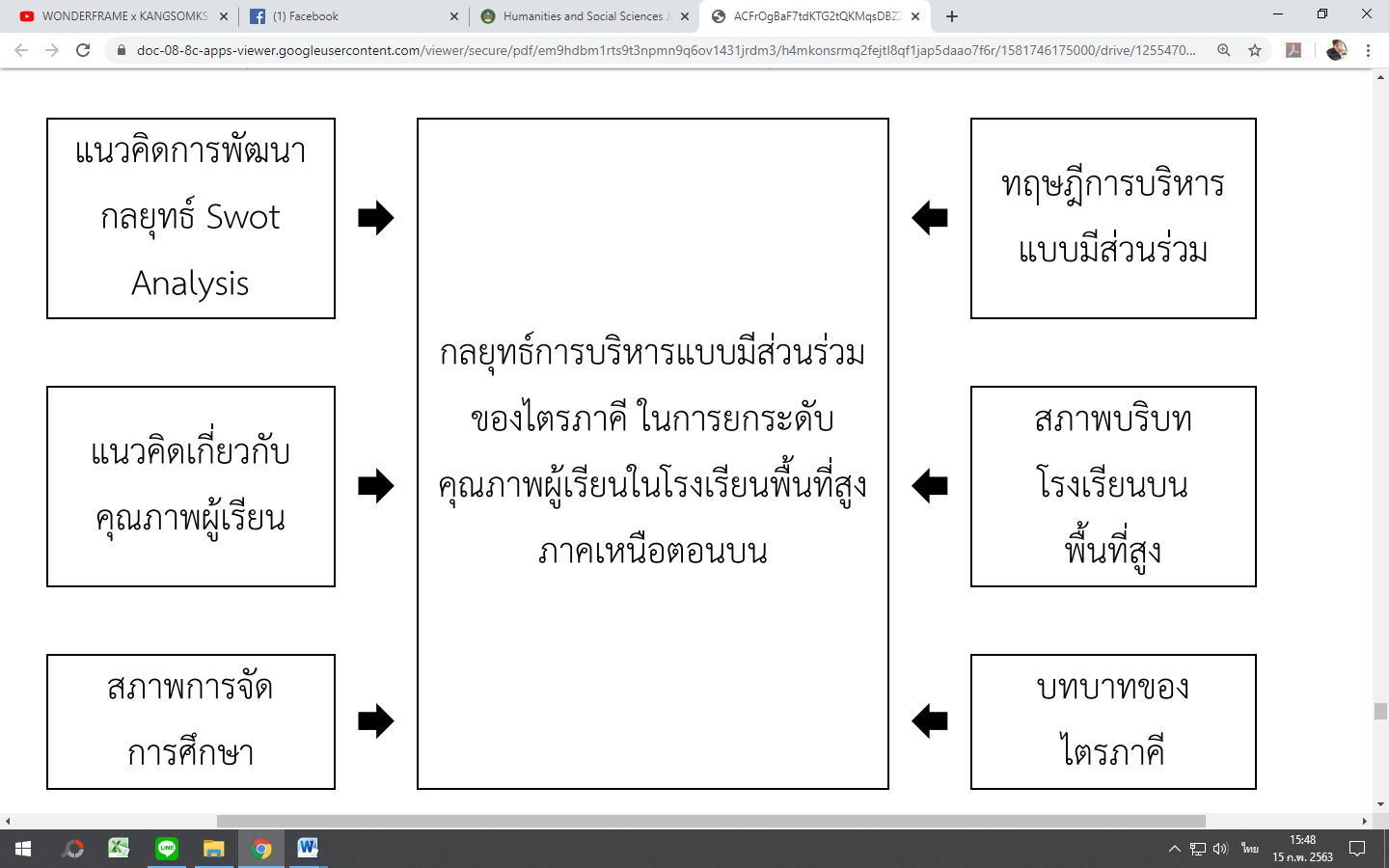 ภาพ 1 กรอบแนวคิดในการวิจัยความต้องการบริการแนะแนวความต้องการบริการแนะแนวสภาพที่เป็นจริงสภาพที่เป็นจริงสภาพที่ควรจะเป็นสภาพที่ควรจะเป็นPinmodifiedลำดับ4. บริการจัดวางตัวบุคคล4. บริการจัดวางตัวบุคคลS.D.S.D.Pinmodifiedลำดับ4.1ให้คำปรึกษาเพื่อเลือกอาชีพและแหล่งประกอบอาชีพที่สอดคล้องกับความถนัดและความสนใจ3.4240.8894.2230.8440.23354.2จัดกิจกรรมส่งเสริมบุคลิกและการปรับตัว3.4130.9424.2600.8510.24844.3จัดทุนการศึกษาให้นักศึกษาที่ขาดแคลนทุนทรัพย์3.2000.9594.280.7620.33824.4จัดกิจกรรมส่งเสริมหลักสูตร เพื่อส่งเสริมความพร้อมในการประกอบอาชีพในอนาคต3.2210.9224.3610.8210.35414.5ให้ความช่วยเหลือในการศึกษาต่อในระดับที่สูงขึ้น3.2890.9344.2730.7900.2993รวม3.310.7134.2820.632